Структурно-логічна схема підготовки магістра Спеціальність 8.04010401 Географія. Спеціалізація: біологія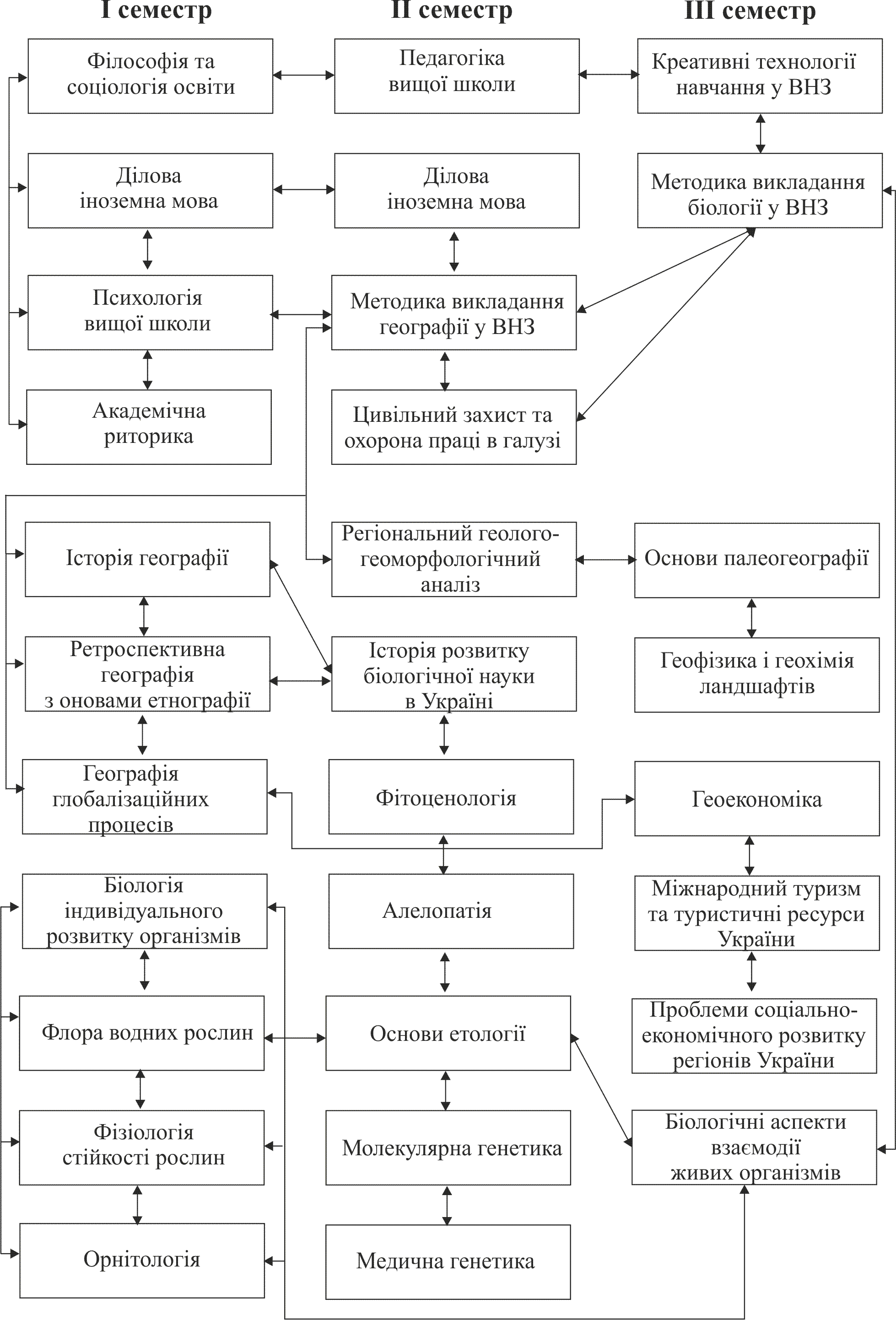 